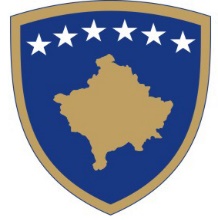 LOGO  Republika e Kosovës – Republika Kosova – Republic of KosovaKOMUNA ......... – OPŠTINA ........– MUNICIPALITY  .......NJOFTIMTë nderuar qytetarë,Komuna e ........ , respektivisht Komisoni për zgjedhjen e Këshillave Lokale do të filloj me procesin e zgjedhjes së Këshillave Lokale të fshtarave, vendbanimeve dhe lagjeve urbane.Ju ftojmë që të merrni pjesë në këto takime të cilat do të organizohen në datat e mëposhtme:Orari i takimeveRendi i ditës:1) 2) 3) Nr. rendorEmri i Këshillit LokalData e mbajtjesOraVendi i mbajtjes së takimit1234